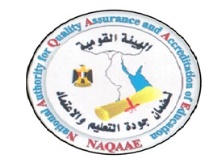 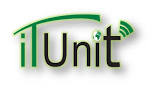 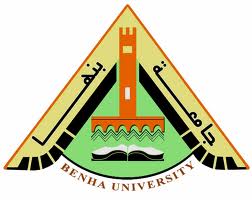 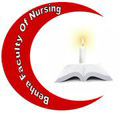 محضر اجتماع فريق وحدة تكنولوجيا الممعلوماتبكلية التمريض- جامعة بنهاشهر6/2017متم عقد اجتماع  فريق وحدة تكنولوجيا المعلومات وذلك يوم الأثنين الموافق 12/6/2017م فى تمام الساعه 12ظ بوحدة تكنولوجيا المعلومات  تحت رعاية أ.د/هويدا صادق عبد الحميد عميد الكلية وذلك بحضور كلا من :د/ أمينه عبد الرازق             مدير وحدة تكنولوجيا المعلوماتد/ سماح رمضان              نائب مدير وحدة تكنولوجيا المعلوماتد/ امل سعيد                   منسق it قسم تمريض الباطنى والجراحىد/ محضية مرسى            منسق  itقسم ادارة التمريضد/ رحاب سليمان             منسق  itقسم تمريض صحة الام والرضيع م.م/ رضا محمد             منسق it قسم تمريض الاطفالم. ولاء كمال                منسق it قسم تمريض صحة المجتمعميرفت عادل                     مسئول بوابه الكترونيهدينا محمد                        مسئول بوابه الكترونيهنشوى امين                            علاقات عامهتم مناقشة الموضوعات الآتية :الموضوع الأول: بخصوص حصر عدد أجهزة الحاسبات وملحقاتها يالكليهالقرار: تم توزيع الادوار على اعضاء الفريق لعمل حصر الأجهزه بالكليه  	            مدير الوحده	                    	د/ امينه عبدالرازق